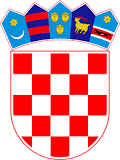 REPUBLIKA HRVATSKASISAČKO-MOSLAVAČKA ŽUPANIJAOPĆINA LIPOVLJANIOPĆINSKO VIJEĆEKLASA:602-02/21-01/01URBROJ: 2176/13-01-21-01Lipovljani, 29. lipanj 2021. godineNa temelju članka 26. Statuta Općine Lipovljani („ Službeni vjesnik“, broj 14/21), Općinsko vijeće Općine Lipovljani na 2. sjednici održanoj 29. lipnja 2021. godine donosiODLUKUo sufinanciranju udžbenika izbornih predmeta, radnih bilježnica i školskog pribora u školskoj godini 2021./2022.Članak 1.Ovom Odlukom određuju se uvjeti i način ostvarivanja prava na sufinanciranje udžbenika izbornih predmeta koji nisu financirani od strane Ministarstva znanosti i obrazovanja, radnih bilježnica i školskog pribora za učenike osnovnih škola.Članak 2.Korisnici prava na sufinanciranje udžbenika izbornih predmeta, radnih bilježnica i školskog pribora su:Roditelj, posvojitelj ili skrbnik učenika, polaznika Osnovne škole Josipa Kozarca u Lipovljanima, Osnovne škole Banova Jaruga i Osnovne škole Novska, s mjestom prebivališta na području Općine Lipovljani.Članak 3.Iznos sufinanciranja iznosi:- 400,00 kn – učenik od I do IV razreda- 800,00 kn – učenik od V do VIII razreda.Članak 4.Osnovna škola obavezna je sastaviti popis korisnika prava na sufinanciranje udžbenika (ime i prezime roditelja, učenika, razred i adresu stanovanja), za svaki razred zasebno i dostaviti ga Općini Lipovljani.Članak 5.Potvrdu kojom se dokazuje da je dijete učenik osnovne škole u Lipovljanima, na osnovu koje se može ostvariti pravo na sufinanciranje izdaje Jedinstveni upravni odjel Općine Lipovljani.Potvrdu može preuzeti roditelj/posvojitelj/skrbnik djeteta u Jedinstvenom upravnom odjelu uz predočenje osobne iskaznice.Temeljem potvrde iz ovog članka može se ostvariti pravo na sufinanciranje udžbenika izbornih predmeta, radnih bilježnica i školskog pribora u jednoj od dvije knjižare i papirnice u Novskoj:1.Jelena d.o.o.2. TIP d.o.o.Članak 6.Sredstva za izvršenje ove Odluke osigurana su u Općinskom proračunu Općine Lipovljani za 2021. godinu.Članak 7.Ova Odluka stupa na snagu osmi dan od dana objave u Službenom vjesniku.	PredsjednikTomislav Lukšić, dipl.ing.šum.